DEMANDE D'ACHAT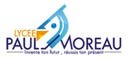 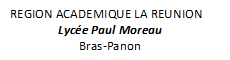 -	Original pour le service gestion pour traitement de la demande d'achatLIBELLEQUANTITEPRIX UNITAIRE TTCPRIX TOTAL TTCOBSERVATIONS SUR L'ACHAT(Projet, cours, préparation examens/concours, fournisseur privilégié, …)Si absence de devis(Uniquement petites fournitures)Si absence de devis(Uniquement petites fournitures)Montant total de la demanded'achatMontant total de la demanded'achatMontant total de la demanded'achat ​Avis Magasinier :favorableréservé, motif :Date, signature et cachet :2- Avis DDFPT :favorableréservé, motif :Date, signature et cachet :3- Avis Gestionnaire :favorableréservé, motif :Imputation budgétaire :Date, signature et cachet :4- Décision Ordonnateur :favorablerefuséDate, signature et cachet :